Aurora’s Degree & PG College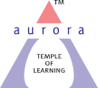 (ACCREDITED BY NAAC WITH 'B++' GRADE) Chikkadpally, Hyderabad 500020EVENT / ACTIVITY LONG REPORTOBJECTIVE:This event has been organized to increase knowledge and awareness of sexual harassment (SH) in students.BRIEF ABOUT THE EVENT:My Choices Foundation aims to give women, children and families choices to live  free from violence, abuse and sexual exploitation.Empowering women and girls to become change agents in their own families and communities.Educating at-risk women and girls, families and communities.Ensuring a supportive environment for victims and their families.OUTCOME: Sensitization and awareness-raising is a crucial precondition for recognising and taking action to prevent and respond to child sexual abuse.EVENT PHOTOS (MIN 2 MAX 4):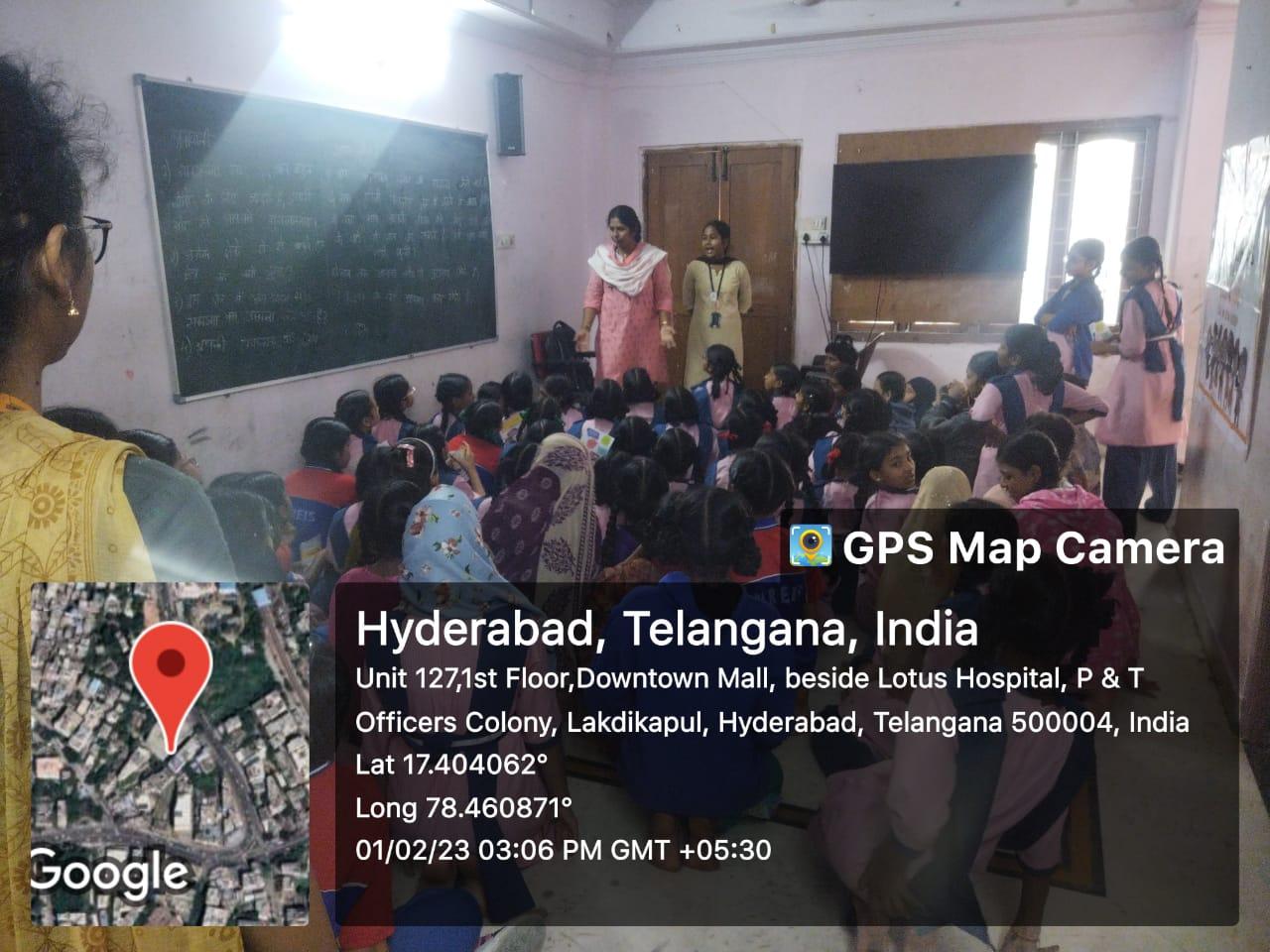 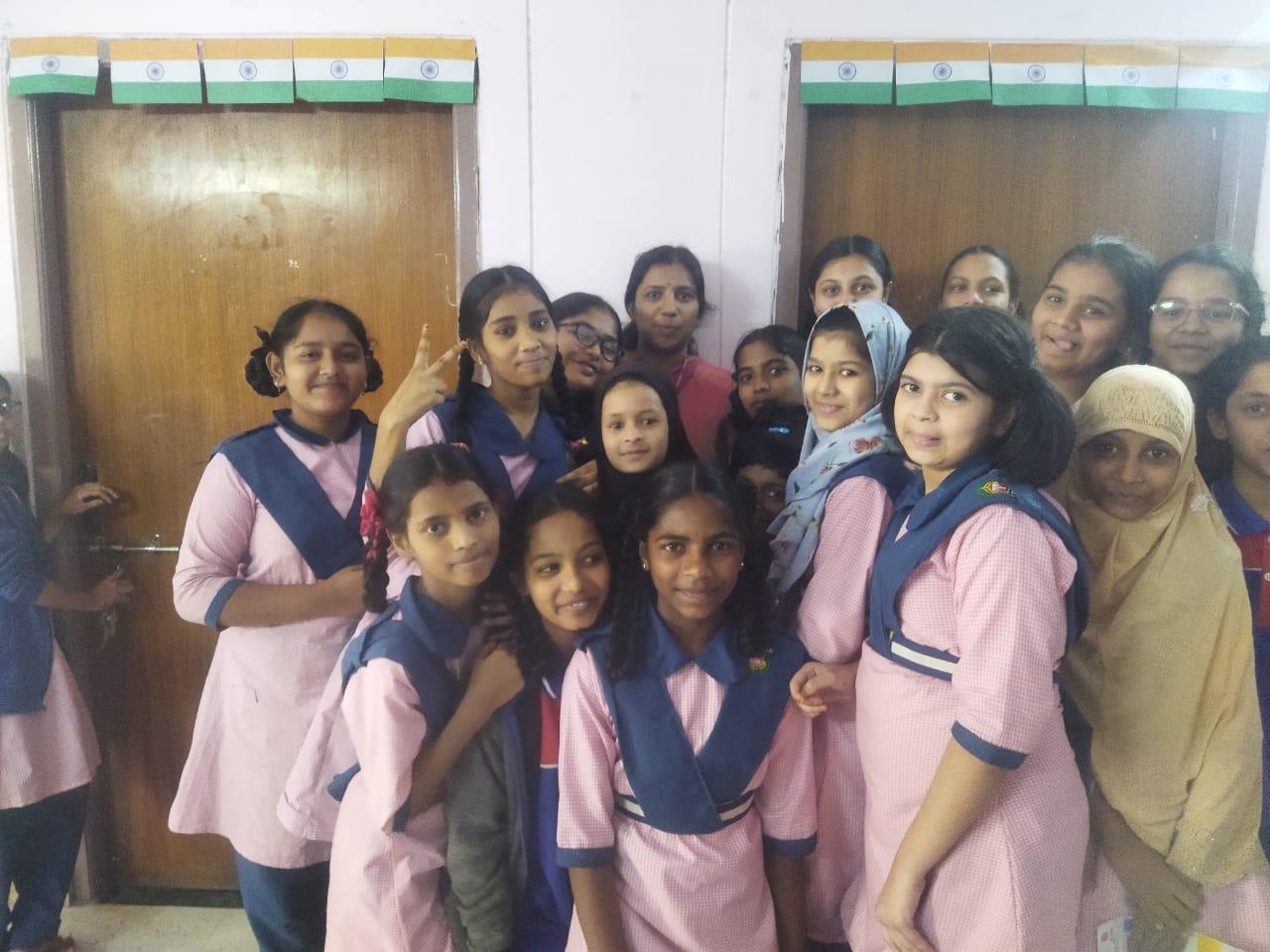 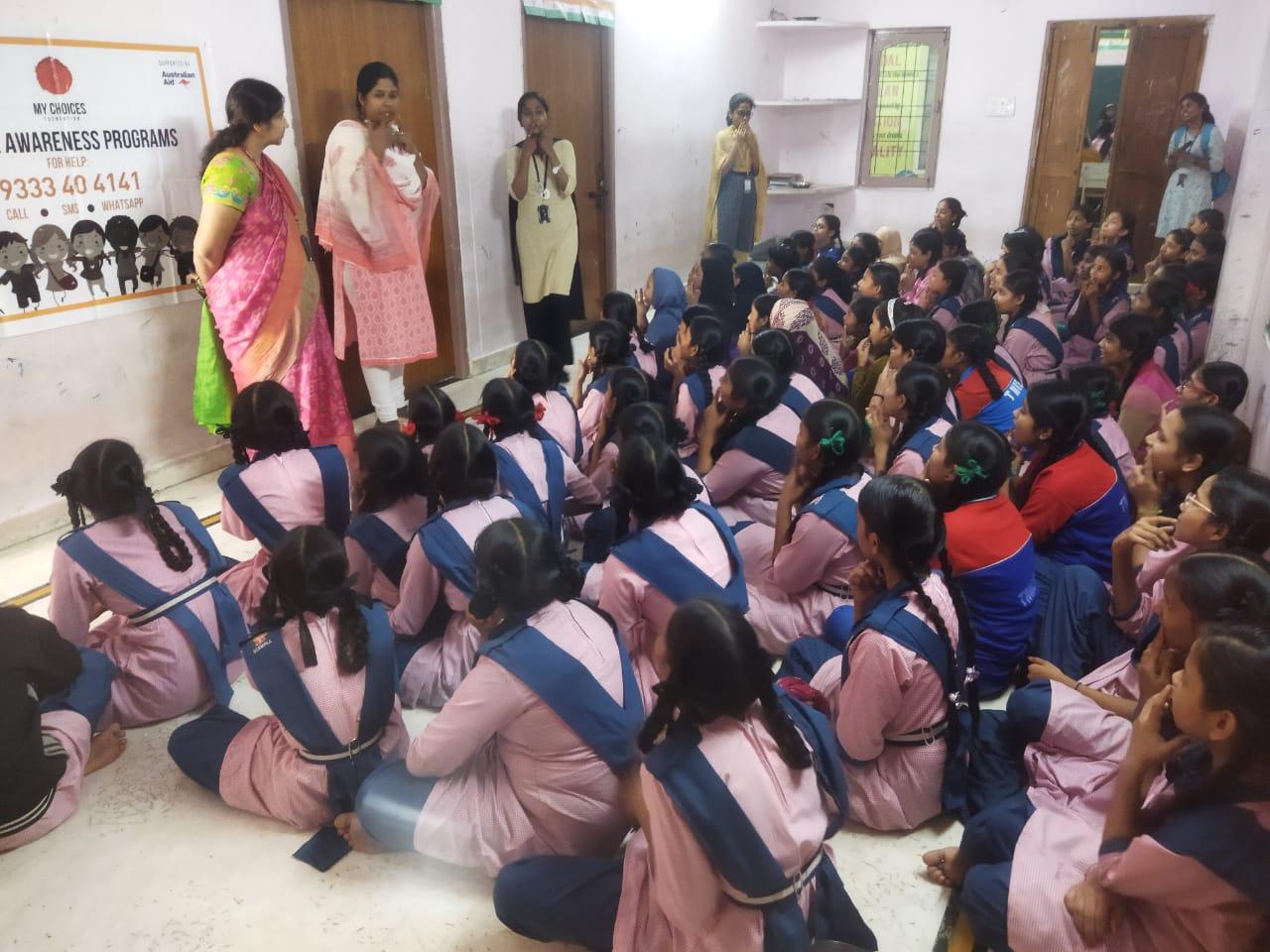 NAME OF THE EVENT / ACTIVITYExtension ActivityTYPE OR TITLE OF EVENT / ACTIVITYExtension ActivityFACULTY INCHARGEN.Padma shriDEPARTMENT/CELL/COMMITTEE/CLUBComputer ScienceDATE01-02-2023VENUETelangana Minorities Residential SchoolTARGET AUDIENCE 5th ,6th and 7th Girls